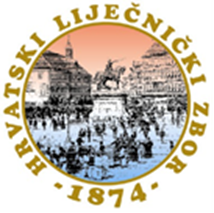 IZBORIPREDLOŽENI KANDIDATI ZASUD ČASTINapomena: U Sud Časti HLZ-a ulazi sedam kandidata s najvećim brojem glasova, uz još dva zamjenska člana. Kandidat koji je ostvario ukupni najveći broj glasova delegata Skupštine postaje predsjednik Suda časti HLZ-aBUBIĆ IVANDRAGAČ PAIĆ VESNAGRUBIŠIĆ GORANHORVATIĆ ELIZABETAJOHN NADAKRIVAK BOLANČA INESMRAVAK STIPETIĆ MARINKAPAYERL PAL MARINAPERSOLI GUDELJ MARIJANAPERŠEC JASMINKAPEROŠ-GOLUBIČIĆ TATJANAŠTIMAC GRBIĆ DANIJELAZGOMBIĆ POPOVIĆ VOJKA